Мероприятие «Профильная смена «Быстрое прототипирование»⚡⚡⚡Юный инженер? Любишь моделировать? Никогда не был на профильной очной образовательной программе "Быстрое прототипирование" в региональном центре?✅Даты: с 31.05.2022 - 04.06.2022✅Место: РЦ "Орион", Вышневолоцкий городской округ, Ржевский тракт, д. 113 (проезд за счет направляющей стороны)✅Возраст: 13+✅Условия: Мотивационное письмо, отсутствие противопоказаний врача✅Навыки моделирования: не обязательны, но если есть - здорово!❗Только для участников, ни разу не принимавших участие в программе данной тематики❗💫Что тебя ждет?- погружение в мир моделирования, 3D - печати, реверс-инжиниринга- прокачка навыков командной работы- освоение лазерной гравировки и резки- крутые педагоги- цифровая история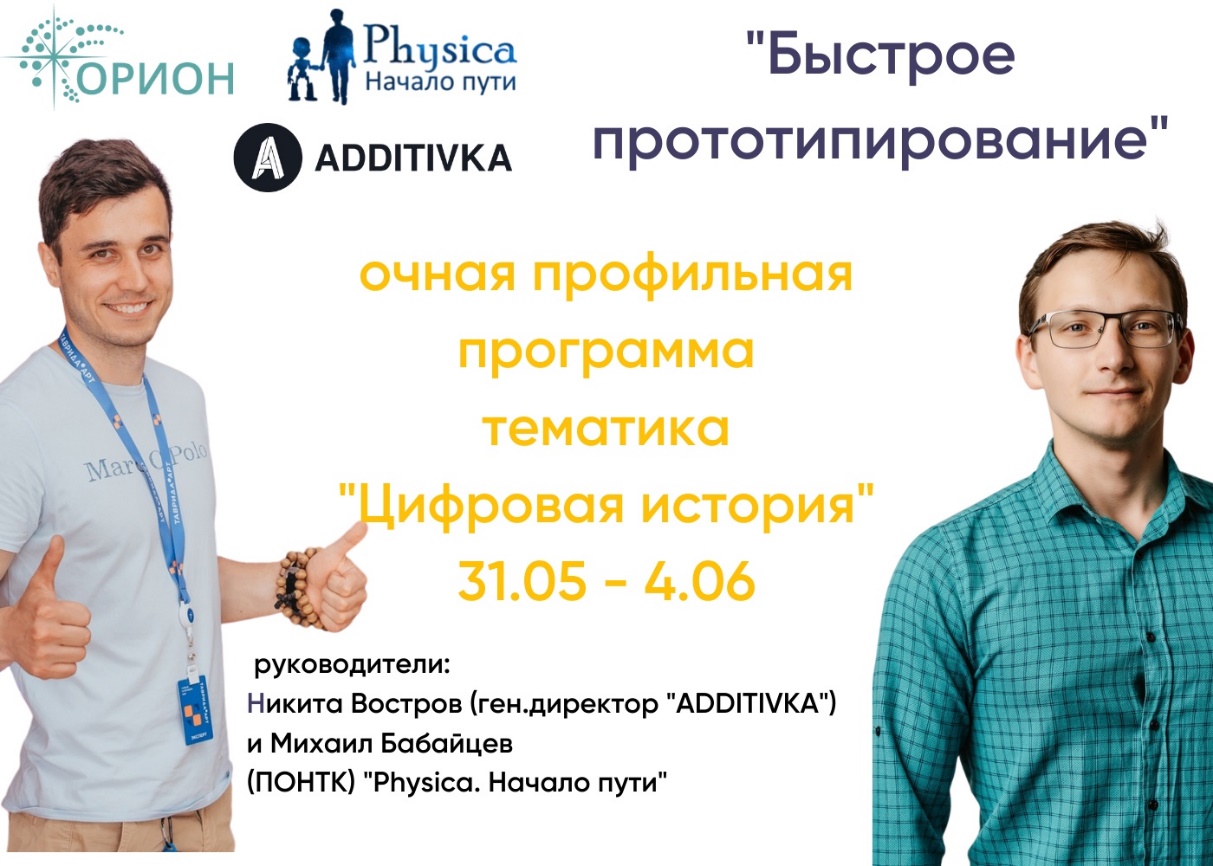 Форма для регистрации:https://forms.yandex.ru/cloud/626b7dbd5b4e4546a479469b/ Мероприятие «Профильная смена «Биомедицина»🦴🧠👩‍⚕Ты в 8, 10 классе и твой любимый урок - биология? С детства лечишь кукол, родственников и домашних животных? Хочешь научиться оказывать первую доврачебную помощь и узнать что внутри реанимобиля?❗Участники регионального слета санитарных постов Красного креста Тверской области - 2022, обучающихся в 8 классах и старше принимаются вне конкурса (при условии обязательной подачи заявки через форму).Тогда профильная программа "Биомедицина" для тебя.✅Даты: с 31.05.2022 - 04.06.2022✅Место: РЦ "Орион", Вышневолоцкий городской округ, Ржевский тракт, д. 113 (проезд за счет направляющей стороны)✅Возраст: 13+ ✅Условия: Мотивационное письмо (напиши о своих успехах в биологии и почему тебе важно быть на этой смене), отсутствие противопоказаний врача.👉🏻Что тебя ждет:- узнаешь, что такое биомедицина и как фундаментальные исследования могут помочь в выявлении серьёзных заболеваний- погружение в медицину катастроф и получение азов первой доврачебной помощи- основы фармакогнозии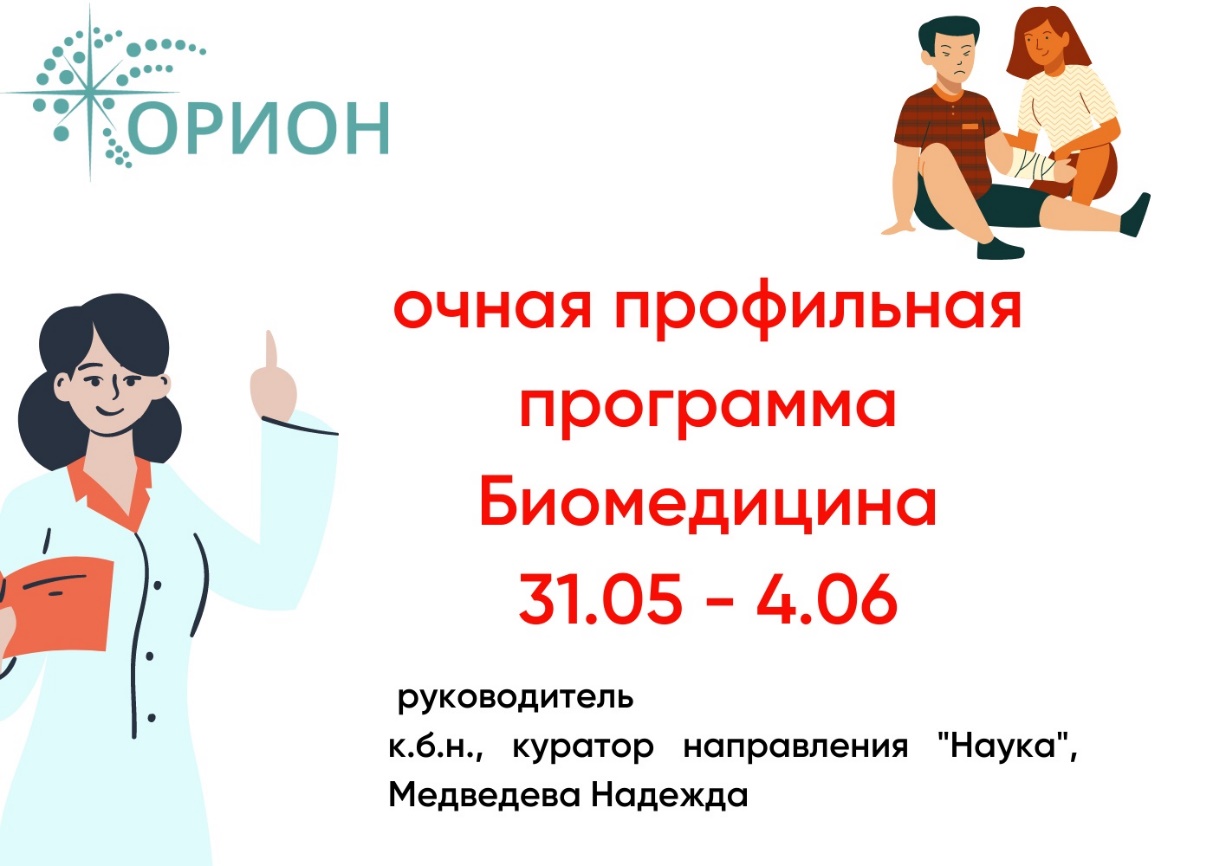 Форма для регистрации:https://forms.yandex.ru/cloud/627e0ebadbc486ea08cea813/  